ACTIONPeople & Communities Department People & Communities Department Civic Centre, Keynsham, Bristol  Tel: 01225 394195Civic Centre, Keynsham, Bristol  Tel: 01225 394195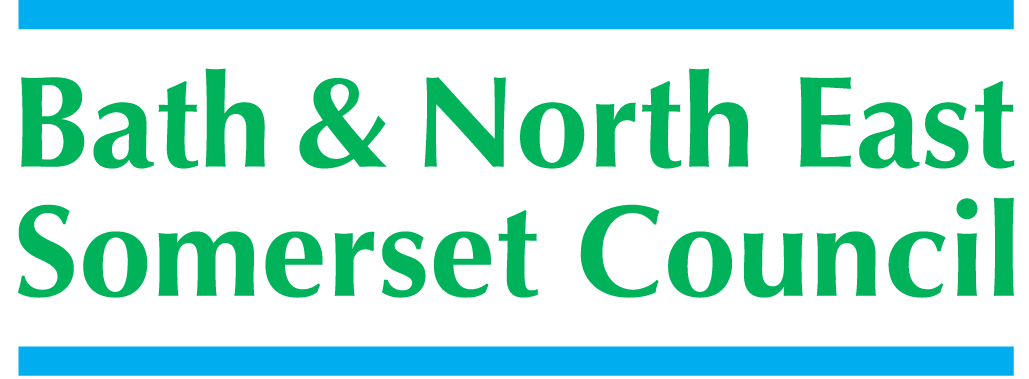 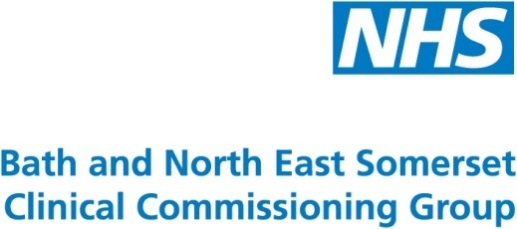 Meeting titleSCHOOLS FORUMDateTuesday 13th December 2016 – Avonfields Room, Somerdale Pavilion, KeynshamTuesday 13th December 2016 – Avonfields Room, Somerdale Pavilion, KeynshamForum Members PresentEd Harker (Chair), Richard Vanstone, Sue East, Annie Smart,  Roz Lambert, Mark Everett, Jim Crouch, Colin Cattanach, Justin Philcox, Kerrie CourtierEd Harker (Chair), Richard Vanstone, Sue East, Annie Smart,  Roz Lambert, Mark Everett, Jim Crouch, Colin Cattanach, Justin Philcox, Kerrie CourtierForum Members Not PresentAlun Williams, Gareth Beynon, Susan Robbins, Claire Hudson, Kevin BurnettAlun Williams, Gareth Beynon, Susan Robbins, Claire Hudson, Kevin BurnettOfficers PresentRichard Morgan, Cllr. Michael Evans, Chris Wilford, Margaret Simmons-Bird, Philip Frankland, Chris Wilford,  Richard Baldwin,Richard Morgan, Cllr. Michael Evans, Chris Wilford, Margaret Simmons-Bird, Philip Frankland, Chris Wilford,  Richard Baldwin,Officers Not PresentMike Bowden, Cllr. Emma DixonMike Bowden, Cllr. Emma DixonDistributionAs above; Theresa Gale; Colleen Collett; Cllr Charles Gerrish; Cllr. Lisa Brett; Cllr. Tim Warren, Cllr. Emma Dixon, Tim Richens; Jeff Wring; Wendy Jefferies, All HeadteachersAs above; Theresa Gale; Colleen Collett; Cllr Charles Gerrish; Cllr. Lisa Brett; Cllr. Tim Warren, Cllr. Emma Dixon, Tim Richens; Jeff Wring; Wendy Jefferies, All HeadteachersNext meetingTuesday 17th January 2016, 
Avonfields Room, Somerdale Pavilion, KeynshamTuesday 17th January 2016, 
Avonfields Room, Somerdale Pavilion, Keynsham1.Apologies ReceivedAlun Williams, Kevin Burnett, Claire Hudson, Cllr. Emma Dixon, Mike Bowden, Susan Robbins.Kevin Burnett, who is retiring sent a last farewell email message to the Forum; on behalf of the Forum EH recorded an official record of thanks for all his work.2.Election of Vice-ChairRM called for nominations from those present for the position of Vice-Chair, to-date there was no further progress. EH proposed CC’s nomination, all present agreed CC the new Vice-Chair.3.Declarations of InterestThe following Declarations of Interest and of Positions Held were recorded:JP – Fosse Way Junior School administers the Behaviour and Attendance panel in NR (report no. 10). Principal Fosse Way School (Special School) (report no. 6).CC – Strategic Principal of Aspire Academy which has contract for AP provision. Member of Aspire Academy and Bath Studio School Governing Bodies.EH – Headteacher and Governor at St Saviour’s CEVC Infants.JC – Governor / Chair at Paulton Junior School and Governor / Chair at Pensford Primary School.4.Minutes of the last meeting (22nd November 2016)Minutes checked for accuracy and agreed with following amendments/actions.8. – Hospital Education and Reintegration Service - CW introduced the paper to the Forum as an aid to provide a steer on the future delivery of the service; advising a hold on final recommendations until more information is available. CW advised the paper should be ready for the December meeting. CW gave a verbal update advising a further update should be ready for January 2017.5. - SIP - Bristol as lead commissioners will deliver the service; although quiet at present, significant challenges are expected mainly due to Bristol Council’s current position. CW anticipates a further update by January 2017. CW gave a brief update to the services commissioned between 4-regions; a further update will be provided January 2017.6. - Although it is thought the majority of schools use the Sports Partnership, Clarity on the regulations relating to services supported under the combined budget category will be provided in future DFE guidance. At present no further information is available. The Forum discussed the service and whether it is willing to continue to support the service, which would need to become a ‘traded service’ when the new NFF regulations are in place? RM to check the number of schools supported for the next meeting.CWCWRM5.SafeguardingMSB and RB took the Forum through the Request for Non-Recurring Funding to Support Work with Safeguarding Concerns paper; which the Forum discussed with questions, with the vote being deferred to the next meeting to which Mel Argles (LADO) will be invited. 6.SEN Funding UpdateCW explained the background to the SEND Demand and Financial Pressures paper, thanking the group involved in the research.Item 5.1 - for clarification: High Needs Budget should read High Needs Spend. Item 4.2 – “To ensure transparency and full understanding of the complexity of the work of this group, it is requested that a representative of the Schools Forum join this group.” SE offered and was accepted to be the representative.EH noted the paper to be succinct; thanking those involved.7.Early Years National Funding FormulaPF circulated an update part 2 to the previously sent paper for Early Years Entitlement (EYE) funding consultation update, before drawing attention to the Funding rate and Formula further explaining the Government’s desires: to launch an extra 15 hours funding for children 3+ from September 2017, based upon the consultation response (EH noted this was very clear to understand and complete). PF also referred to the Provisional Timeline 2017 with an explanation.8.School Funding RegulationsRM introduced this paper drawing attention to the link given for the paper of 54 pages. Appendix A shows a summary of the main changes from 2016-17; RM explained the main differences regarding baselines covered under “What’s new or different for 2017 to 2018”.9.Budget 2017-18RM led the forum through the Budget Planner with explanation to points as requested. Further clarification will be available when the DFE provides the DSG allocations. The Forum will need to make their decision in January 2017.10.Behaviour Panel Funding ConsultationRM explained the background to this paper which the Forum discussed before voting to confirm the proposal:That primary schools would support the withdrawal of the funding and payment directly to the behaviour panels, but Secondary schools would not support the proposal.RM further explained the requirement for the Secretary of State’s approval for the proposal and that the LA were awaiting a response to the request.RM11.De-Delegation Resources – Maintained OnlyThe non-maintained forum members left the meeting.RM led the discussion referring to the email sent to primary schoolsMSB gave clarification to the questioned effectiveness of EMAS.Union Duties - Cost of facility time for union representatives - RV explained the school staff members need for time release from school to perform union duties. RV to email protocol to EH.EH had received 16 replies of Yes; secondary sector will need to be followed-up by email. E mail confirmation from the 3 secondary maintained schools was received the following day.Forum therefore approved the de delegation of the central services as defined in the report RV/EHEH/RMagreed12.A.O.B.NoneDate of Next MeetingTuesday 17th January 2017, Avonfields Room, Somerdale Pavilion, Keynsham